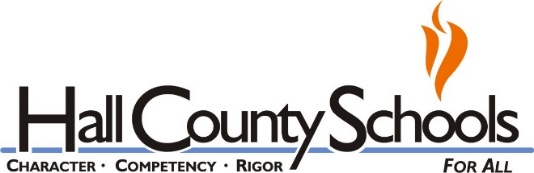 Parent and Family Engagement Survey  2018-2019As we continuously seek to improve the Hall County School District, we want to know how you, as a parent/guardian or family member, feel the schools and the district are doing to meet your needs. The information that you provide will help us evaluate and improve how our schools, families and parents work together to help all students achieve academic success. All information provided is confidential and will be used to assist us with future planning for parent and family engagement activities and events in the district and schools. Your opinions and suggestions are very valuable, and we thank you for your time to complete this survey.  In what grade is your child enrolled?What is your relationship to your child?3. Please indicate how much you agree or disagree with the following statements4- CommunicationPlease indicate how effective each source(s) is in ensuring information about parent and family engagement workshops,     presentations, meetings or other information offered by the school/district.5- Building staff capacityPlease indicate types of training that teachers, specialized instructional support personnel, principals, other school leaders and other staff could receive to be able create and effective partnership with you 6- Building parent capacityWould you be interested in attending a workshop at the school or in the community to receive more information about the following topics? (Choose all that apply)Helping my child with mathAdvanced placement (AP) coursesCollege admission planningCollege financial aidState adopted content standardsTest-taking skillsMath curriculumScience curriculumEnglish/Language arts curriculumSocial studies curriculum Helping your child succeed in schoolHigh school graduation requirementsUsing technology in educationImproving my child’s reading skillsUnderstanding test scoresGeorgia Milestones AssessmentsACCESS testGeorgia Career Cluster/Pathway coursesOther (please indicate):   ____________________________When is the best time and day for you to attend a parent event?                 Best time							Best dayBefore school 						□	Monday 	During school, before lunch 					□	TuesdayDuring school, after lunch 					□	WednesdayImmediately after school 					□	ThursdayEvenings 							□	Friday□	SaturdayWhich of the following prevent you from being able to participate in school functions, activities, and planning events?7. In the past year, how often have you helped out at your school/district? 8. Are you willing to volunteer at your school/district?9. What ways can parent engagement be strengthened at my school/district?10. How can the school/district improve on actively involving parents and the community in the activities of the school/district? If your child receives services from the ESOL program (English to Speakers of Other Languages), please complete the following questions. If your child is not participating in the ESOL program, please skip to the next section.1. Do you know the purpose of the ESOL program?2- Have you had the opportunity to meet with your child's ESOL teacher?3- I feel that the Hall County ESOL program is helping my child with ELA/Reading?4- I feel that the Hall County ESOL program is helping my child with Math?Invitation to Participate (OPTIONAL)We welcome and value parent input in our school and district plans and policies. If you would like to be involved in the decision-making processes at the school and/or district level, please indicate your interest by responding to the questions below and providing your contact information.School Decision-Making Process Yes, I would like to participate in the school Parent Involvement Policy, School-Parent Compact, and School Improvement Plan development/revision and offer input into the parent involvement budget.District Decision-Making ProcessYes, I would like to participate in the Hall County School District's Parent Involvement Policy and Comprehensive LEA Improvement Plan (CLIP) development/revision and offer input into the parent involvement budget.Contact Information Parent/Guardian Name: ______________________________  	Child’s name: ____________________________________Phone number: _____________________________________	Email address: ___________________________________Address: __________________________________________Thank you for taking the time to complete this very important survey.  Your feedback is greatly valued and sincerely appreciated.Kindergarten3rd6th9th12th 1st4th7th10th2nd5th8th11thMotherFatherGrandparent       Aunt/UncleOtherSA= Strongly Agree                  A=Agree                                 DA=Disagree                                            DK/NA=Unsure/NASAADADK/NASupportive Learning EnvironmentSupportive Learning EnvironmentSupportive Learning EnvironmentSupportive Learning EnvironmentSupportive Learning EnvironmentMy school/district promotes a positive learning and work environmentMy school/district offers a clean and safe school environmentMy school/district ensures all students have access to appropriate supports, interventions, and/or enrichments that impact student achievementMy school/district ensures school personnel are able to effectively connect students to appropriate academic supports, interventions, and or enrichmentsMy school/district supports equitable access to effective school teachers, principals, and other school leaders for all students including low-income and minority studentsMy school/district provides educational opportunities using state of the art technologyCoherent Instructional SystemCoherent Instructional SystemCoherent Instructional SystemCoherent Instructional SystemCoherent Instructional SystemMy school/district provides students with a well-rounded education, including access to an enriched curriculum and educational experiencesMy school/district prepares students for the next academic yearMy school/district effectively prepares students for post-secondary opportunitiesEffective LeadershipMy school/district principals and other school leaders are effectiveMy school/district prioritizes local, state, and federal funds in a way that is equitable, promotes student achievement, and is fiscally responsibleMy school/district leadership foster an environment in which staff, parents and the community work together to improve student achievementProfessional CapacityI’m aware of my community school district’s teachers, principals, and other school leaders recruiting effortsMy school/district employs teachers and paraprofessionals who hold professional qualifications that correspond with their teaching assignmentsMy school/district teachers are effectiveMy school/district provides opportunities for continuing education for teachers, principals and other school leadersMy school/district experiences low turnover for teachers, principals, and other school leadersFamily and Community EngagementFamily and Community EngagementFamily and Community EngagementFamily and Community EngagementFamily and Community EngagementWelcoming all families and communityWelcoming all families and communityWelcoming all families and communityWelcoming all families and communityWelcoming all families and communityMy school/district creates a welcoming environment for familiesI’m satisfied with the way my school/district works with parents and family membersCommunicationCommunicationCommunicationCommunicationCommunicationMy school/district provide information about my child in a language that I can understandI feel informed as to how my child is doing academically in schoolI have had opportunities to visit my child’s teacher to discuss my child’s progressMy child’s teacher communicates with me about ways to engage in the education of my childSA= Strongly Agree=                   A=Agree                                 DA=Disagree                                            DK/NA=Unsure/NASAADADK/NASupport student successI’m confident in my ability to support my child’s learning at homeI’m aware of what my child is expected to learn in all subject areasI have a clear understanding about the programs and courses offered for my childI’m confident in my ability to help my child make choices about programs and courses he/she needs to takeEmpowering familiesI have opportunities to engage in my child's learning at schoolI feel informed when it comes to making decisions about my child’s educationSharing leadership with families and the communityMy school/district consider parent input when decisions are made about the schoolCollaborating with the community My school/district actively seeks to engage the community membersMy school/district actively and effectively communicates with the community membersNot effectiveSomewhat effectiveMost effectiveYour childClassroom teacherSchool newsletterSchool websiteDistrict websiteSchool social media (i.e., Facebook, Twitter)District social media (i.e., Twitter)Automated phone callText MessageE-mailNewspaperMail   Parent and family engagement importance   Effective/ineffective parent and family engagement   Obstacles and barriers to parent and family engagement   Cultural sharing and community building    Effective family-school communication   Other: ________________________________   Working together to improve parent and family engagement  TransportationTime of event   Child careYour child not wanting you to attend  Communication  School not making parents feel welcome  Family schedule  Other (please indicate): ___________________________Weekly or moreEvery few monthsOnce or twice a yearNeverYesNoYesNoYesNoYesNoYesNo